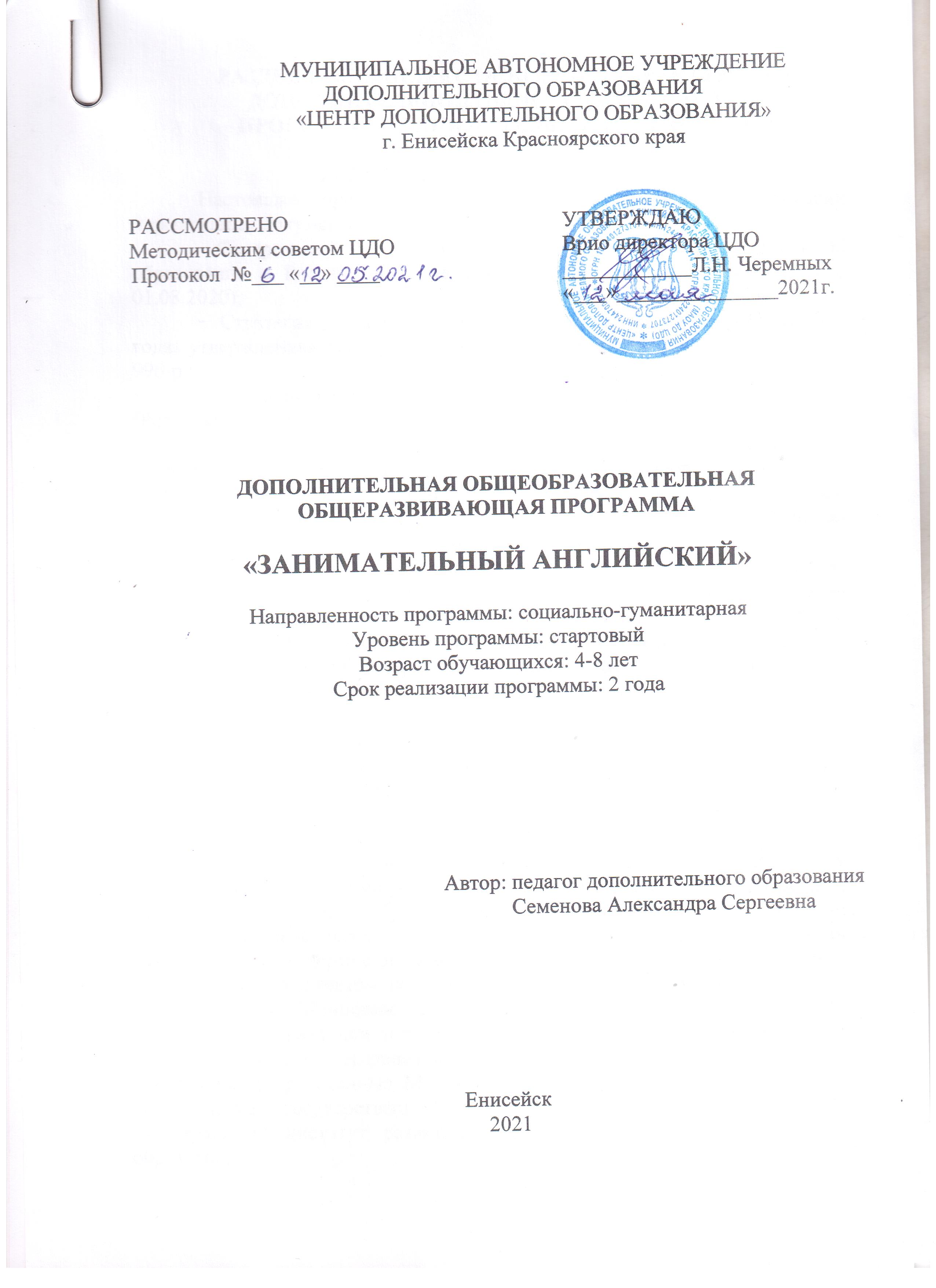 МУНИЦИПАЛЬНОЕ АВТОНОМНОЕ УЧРЕЖДЕНИЕ ДОПОЛНИТЕЛЬНОГО ОБРАЗОВАНИЯ «ЦЕНТР ДОПОЛНИТЕЛЬНОГО ОБРАЗОВАНИЯ»г. Енисейска Красноярского краяРАССМОТРЕНО:Методическим советом ЦДОПротокол №___ «__» ____УТВЕРЖДАЮ:Директор ЦДО _____________________ФИО «___»_______________2021г.                                                         Автор: педагог дополнительного образования                                                                      Семенова Александра СергеевнаЕнисейск 2021Раздел 1. «Комплекс основных характеристик дополнительной общеразвивающейпрограммы «занимательный английский»Пояснительная запискаНастоящая программа разработана на основании следующих нормативных документов: − Федеральный Закон от 29.12.2012 № 273-ФЗ (ред. от 31.07.2020) "Об образовании в Российской Федерации" (с изм. и доп., вступ. в силу с 01.08.2020); − Стратегия развития воспитания в Российской Федерации до 2025 года, утвержденная распоряжением Правительства РФ от 29.05.2015 г. № 996-р.; − Концепция развития дополнительного образования детей до 2020 (Распоряжение Правительства РФ от 24.04.2015 г. № 729-р); − Приказ Министерства просвещения Российской Федерации от 30.09.2020 г. №533 «О внесении изменений в порядок организации и осуществления образовательной деятельности по дополнительным общеобразовательным программам, утвержденный приказом министерства просвещения российской федерации от 09.11.2018 г. №196»; − Приказ Министерства просвещения Российской Федерации от 03.09.2019 г. № 467 «Об утверждении Целевой модели развития региональных систем дополнительного образования детей»; − Приказ Министерства просвещения Российской Федерации от 09.11.2018 г. № 196 «Об утверждении Порядка организации и осуществления образовательной деятельности по дополнительным общеобразовательным программам»; − Приказ Министерства образования и науки Российской Федерации от 09.01.2014 г. №2 «Об утверждении Порядка применения организациями, осуществляющими образовательную деятельность, электронного обучения, дистанционных образовательных технологий при реализации образовательных программ»; − Письмо Минобрнауки России от 29.03.2016 г. № ВК-641/09 «Методические рекомендации по реализации адаптированных дополнительных общеобразовательных программ, способствующих социально-психологической реабилитации, профессиональному самоопределению детей с ограниченными возможностями здоровья, включая детей-инвалидов, с учетом их особых образовательных потребностей»; − Письмо Министерства образования и науки РФ от 18.11.2015 г. № 09-3242 «О направлении методических рекомендаций по проектированию дополнительных общеразвивающих программ (включая разноуровневые программы) разработанные Минобрнауки России совместно с ГАОУ ВО «Московский государственный педагогический университет», ФГАУ «Федеральный институт развития образования», АНО ДПО «Открытое образование»; − Письмо Министерства образования и науки Российской Федерации от 28.08.2015 г. № АК-2563/05 «О методических рекомендациях по организации образовательной деятельности с использованием сетевых форм реализации образовательных программ»; − Постановление Главного государственного санитарного врача РФ от 28.09.2020 г. № 28 «Об утверждении СанПиН 2.4.3648-20 «Санитарноэпидемиологические требования к организациям воспитания и обучения, отдыха и оздоровления детей и молодежи»; − Устав МАОУ ДО ЦДО и другие локальные акты.Направленность программы. Дополнительная общеобразовательная общеразвивающая программа «Занимательный английский» имеет социально-педагогическую направленность. Содержание программы призвано помочь учащемуся стать ответственным и знающим гражданином, способным использовать свои знания и умения в общении со своими сверстниками.  Актуальность программы определяется приоритетными и стратегическими направлениями государственной политики в образовании, направленными на развитие навыков межкультурной коммуникации, глобальной компетентности, культуры межнационального общения  усиливается в свете требований национального проекта «Образование»,  федерального проекта «Успех каждого ребенка»,  Концепции развития дополнительного образования детей. Владение иностранным языком - одна из основных характеристик человека, шагающего в ногу со временем. Являясь по сути аналитическим, именно английский язык позволяет получать максимум информации при минимуме усилий, т.е. рассматривается как эффектное и универсальное средство общения. Иностранный язык становится сегодня, в большей мере, средством жизнеобеспечения общества. Роль иностранного языка возрастает в связи с развитием экономических связей, с интернационализацией народной дипломатии. Изучение иностранного языка и иноязычная грамотность наших граждан способствуют формированию достойного образа жизни (имиджа) россиянина за рубежом, позволяют разрушить барьер недоверия, дает возможность нести и распространять свою культуру и осваивать другую.Содержание программы  отвечает повышенному социальному запросу детей и родителей. В раннем возрасте ребёнок без усилий воспринимает иностранную речь как родную. Именно поэтому большинство взрослых всю жизнь учат английский, но так и не могут хорошо им овладеть.  У малышей таких проблем не возникает, они с легкостью приобретают словарный запас на двух и более языках. Обучение иностранному языку на раннем этапе развивает ребенка всесторонне. Новизна данной программы заключается в том, что она рассматривается как система использования английского языка в развитии индивидуальности школьника.  Игровые формы работы позволяют разнообразить  деятельность, они способствуют повышению интеллектуальной активности учащихся.Отличительные особенности программы. Программа  «Занимательный английский» разработана на основе собственного опыта педагога и анализа, обобщения следующих аналогичных программ: «С английским вокруг света» (педагог МБУ ДО ЦВР «Алиса» Ю.И. Вершинина, 2017 год), «Английский для общения» (педагог ДДЮТ Г.И. Миндич, 2016 год), «Learn English» (педагог МКУДО ДДЮТ А.В. Шереметьева, 2016 год). Программа открыта и доступна  для  детей разных категорий,  в том числе для детей с ограниченными возможностями,  детей особой заботы.  Отличие настоящей программы в ее направленности на индивидуализацию обучения и развитие коммуникативных навыков. Учитывая разный уровень способностей, развития и подготовки обучающихся в коллективе, широко используется индивидуальный подход, реализуемый в выстраивании индивидуальных образовательных маршрутов. Специфика программы заключается в возможном индивидуальном подборе заданий по степени сложности, темпу работы, дополнительных заданий, связанных с личностью обучающегося, его желаниями, интересами, эмоционально-чувственной сферой. Педагогическая целесообразность программы определена тем, что наряду со знаниевым компонентом  в содержании обучения представлен деятельный компонент: виды деятельности, которые включают конкретные универсальные учебные действия, обеспечивающие творческое применение знаний для решения жизненных задач, начальные умения самообразования. Овладение умениями учиться и познавать является приоритетной целью на начальном этапе обучения. С этой целью в программе предусмотрено значительное увеличение активных форм работы, направленных на вовлечение детей в динамичную деятельность, на обеспечение понимания ими языкового материала и развития интеллекта, приобретение практических навыков самостоятельной деятельности. На занятиях реализуются такие формы активности ребенка, как игровая, включая сюжетно-ролевую игру, игру с правилами и другие виды игры, коммуникативная (общение и взаимодействие со взрослыми и сверстниками), познавательная, а также восприятие художественной литературы и фольклора, самообслуживание и элементарный бытовой труд (в помещении), изобразительная (рисование), музыкальная (восприятие и понимание смысла музыкальных произведений, пение, музыкально-ритмические движенияАдресат программы. Программа предназначена для обучающихся 4-8 лет. В группы первого года обучения принимаются все желающие заниматься в объединении учащиеся 4-6 лет на основании письменного заявления родителей. При наборе не учитывается степень предварительной подготовки, наличие способностей, физическое здоровье детей. Проводится стартовая диагностика (входной контроль) с целью выяснения уровня готовности ребенка и его индивидуальных особенностей (интересов, первичных умений и навыков, мотивации для занятий и т.п.). В группы второго года обучения набор проходит на основании результатов итоговой аттестации освоения программы первого года обучения  или по итогам вступительных испытаний для детей 7-8 лет.Образовательный процесс организуется в соответствии с индивидуальными учебными планами объединения, сформированного в группы учащихся разных возрастных категорий. Состав групп – разновозрастной, группы детей 4-6 лет и 7-8 лет. Расписание составляется по выбору детьми времени удобного для занятий. Количество учащихся в группе – 10-12.Обучение по программе строится с учётом психофизиологических особенностей детей 4-8 лет. Данный возраст рассматривается специалистами как наиболее благоприятный период для овладения иностранным языком. В этом возрасте ребёнок способен к более или менее продолжительной концентрации внимания, у него появляется способность к целенаправленной деятельности, он овладевает достаточным лексическим запасом и запасом речевых моделей для удовлетворения своих коммуникативных нужд.Пластичность природного механизма усвоения языка детьми раннего возраста, имитационные способности, природная любознательность и потребность в познании нового, отсутствие "застывшей" системы установок и прочного языкового барьера способствуют эффективному решению задач, поставленных учебным предметом "иностранный язык".Ведущим видом деятельности в этом возрасте является  игра, в которой формируется поведение, опосредованное образом другого человека, поэтому знания на занятиях усваиваются в игровой форме, меняются лишь её смысловые нагрузки. Обучая детей данного возраста, следует прибегать к частым сменам видов деятельности детей, учитывая неустойчивость внимания обучающихся. Ребёнок утомляется не деятельностью, а её однообразием, и хорошо запоминает только то, что для него интересно и вызывает у него эмоциональный отклик.Доминирующей функцией у ребенка становится мышление, которое определяет работу всех функций сознания, они становятся контролируемыми. Хотя формируется словесно-логическое мышление, но все же важную роль играет наглядно-образное мышление, поэтому для успешного усвоения материала важно, чтобы он был представлен в наглядной форме (картинка, таблица). Материал, преподнесенный в игровой форме, дети запоминают легко и быстро.У учащихся этого возраста больше развита механическая память: они мыслят конкретно и образно, для них характерны быстрая утомляемость и потеря интереса, чаще всего вследствие недостатка двигательной активности. Диалоги, считалочки, договорки, физкультминутки,  а также своевременное поощрение успешной деятельности, помогут не только избавить детей от страха перед неизвестным, трудным и обязательным, удержать и развить интерес, но и будет способствовать повышению качества знаний в дальнейшем изучении иностранного языка.Уровень программы: ознакомительный. Ориентирует детей на образовательные программы базового и углубленного уровня Центра дополнительного образования.Срок реализации: программа рассчитана на 2 года обучения, по 144 часа в год, общее количество часов – 288.Форма обучения. Программа реализуется в формах обучения  – очная, заочная (с применением дистанционных технологий при помощи образовательной платформы Coreapp.ai), очно - заочная. Программа предполагает возможность формирования индивидуальных образовательных маршрутов учащихся через разработку индивидуальных учебных планов и индивидуальных учебных программ, в том числе для учащихся с ограниченными возможностями здоровья. Режим занятий: Занятия проводятся 2 раза в неделю. Каждое занятие состоит из 2-х академических часов с перерывом на перемену 10 минут, длительность академического часа составляет 30 минут для детей 4-6 лет и 45 минут для детей 7-8 лет в соответствии с рекомендациями СанПиН 2.4.4.3172-1. ЦЕЛИ И ЗАДАЧИЦель: создание условий для формирования языковых способностей, развития индивидуальности учащихся и их коммуникативных навыков через освоение лингвострановедческого материала по английскому языку.Задачи:Образовательные:- формировать представление об иностранном языке как средстве общения, позволяющем добиваться взаимопонимания с англоязычными людьми;- расширять лингвистический  кругозор учащихся (овладение первичной коммуникацией на втором языке);- приобщать к культуре стран изучаемого языка;Развивающие:-развивать элементарные навыки устной речи на иностранном языке;- формировать личностные качества, эмоциональную сферу учащегося, его внимания, памяти, мышления и воображения в процессе участия в игровой коммуникативной деятельности;- развивать познавательные способности.Воспитательные:- воспитывать активность, дисциплинированность и наблюдательность;- воспитывать любовь и интерес к английскому языку;- способствовать формированию взаимоуважения, самоуважения;- воспитывать дружелюбное отношение к представителям других стран;- воспитывать и развивать личность посредством приобщения к культуре англоязычных стран с помощью детского фольклора.1.3. СОДЕРЖАНИЕ ПРОГРАММЫУчебно-тематический план 1 года обученияСодержание учебно-тематического плана 1 года обученияРаздел 1. Здравствуй английский.  Тема 1.1. Знакомство. Фразы приветствия и прощания. Теория (2 ч). Введение конструкций «Я – (Маша). Кто ты?» Конструкция «Меня зовут…»; вопрос «Как тебя зовут?» Ознакомление с новыми лексическими единицами. Познакомить с новыми словами и выражениями.Практика (2 ч). Тренировка произношения звуков и интонации речи.Тема 1.2. Английские звуки.  Теория (1 ч). Знакомство с новыми звуками. Фонетическая сказка. Игра «Что слышим в лесу».Тема 1.3. Давайте попрыгаем.Теория (4 ч). Знакомство с новыми лексическими единицами. Введение глаголов движения. Практика (4 ч). Знакомимся с физкультминутками. Игра «Повтори за мной».Тема 1.4. Наша дружная семья. Теория (4 ч). Знакомство с новым лексическим материалом «Моя семья», введение конструкции «I have …».Практика (4ч). Создание книжки «Моя семья», Песенка на скорость, игра «My family».Тема 1.5. Времена года. Месяцы года. Теория (2ч). Ввод новой лексики. Активизация речевых навыков.  Практика (4ч).  Игра «Островки», игра «Горячая картошка», Песенка «Spring is green». Раздел 2. Кто любит праздники.Тема 2.1. Скоро праздник – Рождество! Теория (2ч). Знакомство с Рождественскими традициями. Разучивание стихотворений о Рождестве. Песня «Весёлого Рождества».
        Практика (4ч). Подготовка и проведение праздника.Тема. 2.2. Страноведение. Рождественские гимны.Теория. (2ч).  Знакомство со знаменитыми рождественскими песнями.Практика. (2ч).  Разучивание гимна.Тема. 2.3.  Праздники: обычаи и традиции Теория. (4ч).  Введение названий праздников. Поздравление с днем рождения. Разучивание песенки «Happy birthday to you»Практика. (4ч). Презентация «Поздравляю!!!», конкурс открыток Тема. 2.4. Страноведение. Великобритания. Теория (1ч).  Знакомство со страной изучаемого языка. Презентация «Great Britain». Практика. (1ч). Игра «Рисуем карту Лондона», беседа «Что я знаю о Великобритании?»Тема. 2.5. Английские звуки.Теория. (1ч). Знакомство с новыми звуками. Фонетическая сказка.Тема. 2.6. Погода. Теория. (4ч). Знакомство с новым лексическим материалом «Погода».        Практика. (4ч) Тренировка произношения звуков и интонации речи. Игра «Опиши погоду».Тема. 2.7. Животные.Теория (4ч). Введение названий животных. Введение понятия «неопределённый артикль». Конструкция «Я – (заяц). Введение глагола «иметь». Конструкция «У меня есть (собака). У меня нет (собаки). У тебя есть (собака)? – Да. Нет».         Практика. (4ч).  Игра «Лото». Отработка лексики по теме в различных структурах.Тема. 2.8. Цвета радуги.Теория (4ч).  Введение названий цветов. Конструкция «Я(не) люблю (красный). Ты любишь (красный)?»
        Практика (4ч).  Песня «Цвета радуги». Презентация - игра «Цветик-семицветик». Игра «Следопыты».Тема. 2.9. Фрукты и овощи.Теория (4ч).  Введение названий фруктов и овощей. Повторение темы «Цвета» через конструкции «зеленое яблоко».Практика (4ч).  Отработка лексики по теме в различных структурах. Игра «Соберем урожай»Тема 2.10 Игры. Теория (2ч).  Введение названий игр. Введение повелительного наклонения «(Не) беги!» Конструкция «Давай (поиграем)».
        Практика (4ч).  Игры «Кубик», «Заметь ошибку!», «Brocken telephone», «Board game», «Hot and cold». Стихотворение «Я люблю играть». Тема 2.11. Проект «Угадай загадку» Теория (1ч). Знакомство с английскими загадками и ребусами.Практика (2ч). Решение загадок и ребусов. Проект «Моя загадка».Раздел 3. Посчитаем...Тема 3.1. Английские звуки.Теория (1ч).  Знакомство с новыми звуками. Фонетическая сказка.Тема 3.2. Веселый счет.Теория (4ч).  Введение числительных от 1 до 10. Возраст. Вопрос «Сколько тебе лет?» и ответ на него «Мне (6) лет».
         Практика. (4ч).  Песня «Мои пальчики». Игра «Кубик». Тема 3.3. Вежливые слова. Теория (2ч).  Введение новых лексических единиц. Составление небольшого диалога в различных ситуациях.Практика (4ч).  Конкурс «Самый вежливый ребенок». Игра «Спасибо»Тема 3.. Любимая игрушка. Теория (4ч).  Введение названий игрушек. Составление описания игрушек.
        Практика (4ч).  Стихотворение «Мои игрушки». Игра «Дорожка». Тема 3.5. Проект «Моя любимая игрушка». Практика. (2ч).  Представление проекта, описание своей любимой игрушки.Тема 3.6. Страноведение. Любимые английские сказки.   Теория (1ч). Знакомство со сказками и любимыми сказочными героями Великобритании. Практика (1ч).  Своя игра.  Раздел 4. Познакомьтесь с моими друзьями. Тема 4.1.  Я, ты, он, она… Теория. (2ч).  Введение местоимений. Разучивание песенки «Я, ты, он, она…»Практика (3ч).  Игра «Кто они?»Тема 4.2. Части тела. Теория (4ч).  Введение названий частей тела. Составление описания человека. Рисунок по описанию монстра.
        Практика. (4ч).  Песня «Голова и плечи». Игра «Фоторобот». Презентация «Части тела» Тема 4.3. Продукты. Фрукты и овощи. Теория (4ч). Введение названий продуктов. Презентация «как вести себя за столом»Практика (4ч). Разучивание стихотворения «Breakfast», игра «На чашку чая к безумному коту». Тема 4.4. Проект «Познакомься с моим другом». Теория (1ч). Повторение тем «Части тела», «Давайте попрыгаем», «Моя семья», «Я, ты, он, она… .»Практика (1ч). Проект – рассказ о своем лучшем друге.Тема 4.5.  Что я знаю… Практика (3 ч). Обобщение знаний по курсу.  Конкурсы по темам «Семья, цифры,  животные,  цвета, фрукты и овощи и т.д». Подведение итогов. Учебно-тематический план 2 года обученияСодержание учебно-тематического плана  2 года обученияРаздел 1. Здравствуй английский.Тема 1.1.  Приветствую тебя. Теория (2 ч). Введение конструкций «Я – (Маша). Кто ты?» Конструкция «Меня зовут…»; вопрос «Как тебя зовут?» Ознакомление с новыми лексическими единицами. Познакомить с новыми словами и выражениями.Практика (2 ч). Тренировка произношения звуков и интонации речи. Закрепление новых словам и выражений.Тема 1.2.  Английские звуки.Теория (1 ч). Знакомство с новыми звуками. Фонетическая сказка.  «Что слышим в лесу?».Тема 1. 3.Английский алфавит.  Теория. (2 ч). Знакомство с буквами английского алфавита. Сравнение русского и английского алфавитов.Практика. (2 ).  Заучивание алфавита при помощи песенок. Игра «Broken telephone»,  игра «Hot ball» Тема. 1.4.  Глаголы движения Теория. (2ч). Знакомство в новыми лексическими единицами. Введение глаголов движения. Знакомство с буквами Aa, Bb, Cc, Dd.Практика. (4ч). Знакомимся с физкультминутками. Игра «Повтори за мной»Тема 1.5.  Расскажи о семье. Теория. (2ч). Знакомство с новым лексическим материалом «Моя семья» Знакомство с буквами Ee, Ff, Gg, Hh.Практика. (4 ч). Отработка лексики с помощью песни. Игра «Who I am?», рассказ о своей семье по описанию фотографии.Тема. 1.6. Времена года. Месяцы года. Теория. (2ч). Ввод новой лексики. Активизация речевых навыков. Знакомство с буквами Ii, Jj, Kk, Ll.Практика. (4 ч). Игра  «Островки», Задания на соотношение слов и перевода, работа с карточками, песенка на скорость «Months».Тема 1.7. Поговорим о погоде. Теория. (2ч). Знакомство с новым лексическим материалом «Погода».  Знакомство с буквами Mm, Nn, Oo, Pp. Практика. (4ч). Тренировка произношения звуков и интонации речи. Игра «Опиши погоду».      Тема 1.8. Краски мира Теория. (2ч).  Введение названий цветов. Конструкция «Я(не) люблю (красный). Ты любишь (красный)?» Знакомство с буквами Qq, Rr, Ss, Tt.
      Практика (2ч). Песня «Цвета радуги». Презентация «Цветик-семицветик». Игра «Следопыты».Тема 1.9. Фрукты и овощи.Теория. (3ч).  Введение названий фруктов и овощей. Повторение темы «Цвета» через конструкции «зеленое яблоко». Знакомство с буквами Uu, Vv, Ww.Практика. (3ч).  Отработка лексики по теме в различных структурах. Игра «Соберем урожай»Тема 1.10. Животные. Теория. (3ч). Введение названий животных. Введение понятия «неопределённый артикль». Конструкция «Я – (заяц). Введение глагола «иметь». Конструкция «У меня есть (собака). У меня нет (собаки). У тебя есть (собака)? – Да. Нет». Знакомство с буквами Xx, Yy, Zz.
      Практика (3ч).  Игра «Лото». Отработка лексики по теме в различных структурах.Тема 1.11. Страноведение. Великобритания.  Теория. (1ч). Знакомство со страной изучаемого языка. Презентация «Great Britain»Практика. (1ч). Своя игра «Great Britain».Раздел 2. Кто не любит рождествоТема 2.1. Английские звуки. Теория.(1ч). Знакомство с новыми звуками. Фонетическая сказка.Тема 2.2. Праздники: обычаи и традиции Теория (3ч).  Введение названий праздников. Поздравление с днем рождения. Разучивание песенки «Happy birthday to you»Практика. (3ч).  Презентация «Поздравляю!!!», конкурс открыток Тема 2.3. Скоро праздник – Рождество! Теория (2ч). Знакомство с Рождественскими традициями. Разучивание стихотворений о Рождестве. Песня «Весёлого Рождества».
      Практика. (4ч) Подготовка и проведение праздника.Тема 2.4. Кто такой Гринч?Теория. (2ч). Знакомство со знаменитой английской рождественской сказкой.Практика. (2ч). Игровое представление.Тема 2.5. Игры. Теория (2ч).  Введение названий игр. Введение повелительного наклонения «(Не) беги!» Конструкция «Давай (поиграем)».
      Практика. (2ч).  Игры «Stand up», «Board game», «Can you see?» Стихотворение «I like play games». Тема 2.6. Проект «Угадай загадку» Практика (2ч.) Составление загадок, презентация своей загадки. Игра «What is it?»Тема 2.7. Страноведение. Англичане – вежливые люди.Теория (1ч).  Знакомство обычаями и традициями англичан. Презентация «Polite people»Практика (1ч). Проигрывание ситуаций с вежливыми фразами. Игра «Can you help me?»Раздел 3. Идём в школу.Тема 3.1. Английские звуки. Теория (1ч).  Знакомство с новыми звуками. Фонетическая сказка «Mr. Tongue».Практика. (1ч). Игра «Что делает Mr. Tongue? »  Игра «Что слышим на улице».Тема. 3.2 Школьные принадлежности. Теория (2ч).  Введение названий школьных принадлежностей. Отработка лексики в изученных структурах. Песня «Это ручка».
      Практика (4ч).  Игра «Что пропало?», задание «Собери свой портфель», задание с карточками.Тема 3.3 .Мои умения. Теория (2ч).  Введение лексике по теме «Хобби». Составление рассказа о занятиях в школе и кружках.
      Практика (4ч).  Игра «Я могу …». Презентация «Кто это может?». Тема 3.4. Веселый счет.Теория (2ч).  Введение числительных от 1 до 10. Возраст. Вопрос «Сколько тебе лет?» и ответ на него «Мне (6) лет».
      Практика (4ч). Песня «One, two, three …». Игра «Кубик». Составление карточек на тему «Счет», работа на счетном материале (грибочки, ягодки).Тема  3.5. Вежливые слова. Теория (2ч).  Введение новых лексических единиц. Составление небольшого диалога в различных ситуациях.Практика.(4ч). Конкурс «Самый вежливый ребенок». Игра «Thank you?», проигрывание ситуаций по карточкам.Тема 3.6 Любимая игрушка.Теория (2ч).  Введение названий игрушек. Составление описания игрушек.
      Практика (4ч).  Стихотворение «My toys». Игра «Островки», диалог «Do you have …?».  Тема 3.7. Проект «Моя любимая игрушка».Практика. (2ч). Представление – описание своей любимой игрушки.Тема 3.8. Страноведение. Поговорим о сказках Теория (1ч).  Знакомство со знаменитыми писателями и сказками Великобритании. Презентация «Famous British writers». Практика (1ч). Своя игра «Fairy tales».Раздел 4. Познакомьтесь с моими друзьями. Тема 4.1. Местоимения Теория (3ч).  Введение местоимений. Разучивание песенки «Я, ты, он, она…»Практика (3ч).  Игра «Кто они?», работа по карточкам, задания на соотношение, перевод.Теме. 4.2. Части тела. Теория. (3ч). Введение названий частей тела. Составление описания человека. Рисунок по описанию монстра.
      Практика. (3ч). Песня «Head and shoulders». Игра «Фоторобот». Презентация «Части тела», Составление человечка.Тема 4.3 .  Одежда. Теория (3ч).  Введение лексики по теме «Одежда». Разучивание песенки «Lost and found»Практика (3ч).  Игра «What is brown?», игра «Давай оденем Мэри», задание по карточкам.  Тема 4.4. Продукты. Теория (3ч). Введение названий продуктов. Презентация «Как вести себя за столом»Практика. (3ч).  Разучивание стихотворения «Breakfast», игра «На чашку чая к безумному коту», задание по карточкам. Игра «Соберем стол». Тема 4.5 .Проект «Опиши меня». Теория. (1ч). Повторение тем «Расскажи о семье», «Краски мира», «Мои умения», «Части тела», «Одежда». Практика (2ч). Проект – рассказ о семе с опорой на фотографию.  Тема 4.. Страноведение. Достопримечательности Великобритании. Теория (1ч). Знакомство с живописными местами и достопримечательностями Великобритании. Презентация «Beautiful sights of Great Britain»Практика (1ч). Своя игра «Sights of  Great Britain».Тема 4.5. Что я знаю об английском языке? Практика (3 ч). Закрепление и повторение лексического материала по курсу «Английский с удовольствием». ПЛАНИРУЕМЫЕ РЕЗУЛЬТАТЫПредметные результаты.В результате первого года обучения дети будут знать:- основные буквосочетания, звуки изучаемого языка;- основные значения изученных лексических единиц;-имена наиболее известных персонажей детских литературных произведений;      - наизусть рифмованные произведения детского фольклора;-личные и притяжательные местоимения, указательное местоимение this, числительные от 1 до 12.В результате первого года обучения обучающиеся будут уметь:Говорение:- правильно произносить все звуки;-участвовать в элементарном этикетном диалоге (знакомство, благодарность, приветствие), объем- 2-3 фразы с каждой стороны;- рассказать о себе, о своей стране, друге по образцу (3-5 фраз).Аудирование:- понимать на слух речь педагога, учащихся;- понимать основное содержание облегченных текстов с опорой на зрительную наглядность.Письмо:- писать все буквы английского алфавита «полупечатным» шрифтом;В результате второго года обучения дети будут знать:- алфавит, буквы изучаемого языка;- основные правила чтения и орфографии;- особенности интонации основных типов предложений;- название стран изучаемого языка, их столиц;- имена персонажей детских литературных произведений;- наизусть рифмованные произведения детского фольклора;- признаки изученных грамматических явлений: артикли a/an, the, множественное число существительных, глагол have got, to be, модальный глагол can, глаголы в Present Simple, структура there is/there are в вопросительной и отрицательной форме.В результате второго года обучения обучающиеся будут уметь:Говорение:- правильно произносить все звуки;- участвовать в элементарном этикетном диалоге (знакомство, благодарность, приветствие), объем- 2-3 фразы с каждой стороны;- составлять описания предмета, картинки по образцу;- рассказать о себе, о своей стране, друге по образцу.Аудирование:- понимать на слух речь педагога, учащихся;- понимать основное содержание облегченных текстов с опорой на зрительную наглядность.Чтение:- читать по транскрипции;- пользоваться англо-русским словарем;- читать по правилам согласные;- читать вслух, соблюдая правила произношения и интонации;- читать с полным пониманием короткие тексты.Письмо:- списывать текст, вставляя в него пропущенные слова;- сообщать в письменном виде элементарные сведения о себе.Личностные результаты:- имеет общее представление о мире как о многоязычном и поликультурном сообществе;-  осознает язык, в том числе и английский, как основное средство общения между людьми;- сформирована мотивация к изучению английского языка;Метапредметные результаты:- умеет взаимодействовать с окружающими, выполняя разные роли в  пределах речевых потребностей и возможностей;- умеет учитывать позицию партнёра по общению и игровой деятельности;- умеет слушать и понимать команды;- умеет задавать вопросы в условиях сотрудничества со сверстниками;- умеет оценивать речевые и двигательные действия партнёра по игре.РАЗДЕЛ 2. КОМПЛЕКС ОРГАНИЗАЦИОННО-ПЕДАГОГИЧЕСКИХ УСЛОВИЙ РЕАЛИЗАЦИИ ПРОГРАММЫ, ВКЛЮЧАЯ ФОРМЫ АТТЕСТАЦИИ2.1. КАЛЕНДАРНЫЙ УЧЕБНЫЙ ГРАФИК2.2. УСЛОВИЯ РЕАЛИЗАЦИИ ПРОГРАММЫМатериально-техническое обеспечение- Хорошо освещенный и просторный кабинет, меблированный, соответствующий санитарно-гигиеническим нормам;- Классная доска с набором приспособлений для крепления таблиц, плакатов и картинок.- Алфавит (карточки/настенная таблица).- Касса английских букв и буквосочетаний.- Транскрипционные знаки (карточки).- Грамматические таблицы.- Карты на английском языке: географические карты стран изучаемого языка.- Плакаты по англоговорящим странам.- Наглядные пособия.- Мягкие игрушки, пальчиковые куклы, бумажные куклы, муляжи, лото, домино, мячи и др.- Компьютер.- Видеомагнитофон/видеоплеер.Кадровое обеспечение программы. Педагог, реализующий данную программу, имеет среднее профессиональное педагогическое образование. Владеет основными современными образовательными личностно-ориентированными технологиями, в том числе информационно-коммуникативными технологиями. Педагог знает основы возрастной педагогики и психологии, владеет знаниями для реализации программы дополнительного образования. В своей деятельности использует разнообразные приемы, наиболее эффективные формы, методы, новые педагогические технологии и средства обучения; участвует в разработке программы, реализует ее, составляет планы занятий; обеспечивает и соблюдает при проведении занятий правила и нормы охраны труда, техники безопасности; обеспечивает соблюдение прав и свобод обучающихся;  повышает свою профессиональную квалификацию.Информационное обеспечение: 1. Видеофильмы, слайды, фотоматериалы. 2. Мультимедийные (цифровые) образовательные ресурсы. 3. Аудиозаписи и компакт-диски.2.3. ФОРМЫ АТТЕСТАЦИИ и оценочные материалыФормы аттестацииКритерии оценки:Высокий уровень «excellent»: ребенок самостоятельно описывает предмет, используя изученную лексику. Свободно высказывается по изученным темам. Использует прилагательные при описании предметов. Правильно стоит предложения (подлежащее, сказуемое, дополнение). Понимает и выполняет команды и просьбыпедагога. Знает песенки, стихи, рифмовки. Знает и умеет читать несложные слова.Средний уровень «very good»: ребенок самостоятельно строит высказывания по изученным темам, описывает предмет. Использует прилагательные при описании. Допускает небольшие нарушения в произношении, допускает одну – две ошибки в переводе слов, выражении команд. Строит предложение с небольшими синтаксическими ошибки в порядке слов. Знает песенки, стихи, рифмовки. Знает несложные слова, умеет их читать.Низкий уровень «good»: ребенок строит высказывания по изученным темам, описывает предмет, с помощью взрослого.  Допускает нарушения в произношении, ошибки в грамматике (не знает порядок слов в английском предложении или не понимает его). Знает песенки, стихи, рифмовки. Знает перевод изученных слов, не всегда может их читать. Понимает и выполняет просьбы и команды.Формы отслеживания и фиксации образовательных результатов: грамота, журнал посещаемости, диагностическая карта наблюдения,  фото, свидетельство (сертификат).2.4. Методическое обеспечение программыОсобенности организации образовательного процесса.  Обучение английскому языку состоит из связанных друг с другом видов речевой деятельности: аудирование, говорение, чтение, письмо.В ходе занятий с детьми 4-8-летнего возраста следует учитывать следующие принципы работы:- обязательное использование всевозможных средств поощрения, как вербальных, так и материальных;- формирование у детей положительного образа учителя, что повышает рефлексивные способности ребенка;- имитирование речи учителя на родном языке до 5-10%, и, как следствие, доведение речи детей на английском языке до 90%;- системное введение лексики по схеме: первое занятие - 4 слова, второе занятие-закрепление, последующие занятия - активизация с использованием речевых конструкций плюс 3-4 новых слова;- учет особенностей кратковременной памяти детей на данном этапе развития, системное возвращение к ранее пройденному материалу и включение его в последующие занятия;- обязательное обучение как усеченным, так и полным речевым структурам, что способствует развитию навыков говорения;- предпочтение группового обучения; введение парного обучения как важнейшего элемента успешного обучения говорению в начальной школе (такая работа помогает установить благоприятный психологический климат в группе и снимет языковые барьеры);- умении организовать свою учебную деятельность, развивать быстроту реакции на команды и вопросы учителя. Методы обучения: словесный, наглядный, практический.Коммуникативный метод. Коммуникативная методика преподавания английского языка на начальном этапе подразумевает развитие у детей навыков чтения, письма, восприятия услышанной информации и говорения. Обучающиеся учатся понимать аутентичные тексты, ситуации и аудио диалоги на актуальные, жизненные темы, например, семья, школа, животные и т.д. Педагог часто дает выполнять задания в парах или группах, таким образом, обучающиеся употребляют английский язык, разговаривая друг с другом в процессе подготовки, и привыкают к свободному общению.Игровой метод. Для поддержания заинтересованности детей в общении на английском языке применяется игровая методика, учитывающая такие главные черты младших учеников, как подвижность, активность, эмоциональность и неустойчивость внимания. Задания в форме игры помогают отвлечься от книг и правил и с пользой провести время. При правильном планировании и использовании игры способствуют тому, что иностранный язык воспринимается не как очередная сложная информация, которую нужно выучить, а как реальное и доступное детям средство общения. В то время как выполнение обычных заданий обычно вызывает у ребят опасение сделать ошибку, участие в играх заставляет их полностью включиться в ее ход, особенно если есть соревновательный элемент, и они более уверенно и свободно демонстрируют свои навыки.Проектный метод. Еще одна используемая методика – проектная. Обучающиеся в продолжение нескольких занятий знакомятся с какой-либо темой, новой лексикой, грамматическими правилами, узнают интересную информацию. Для закрепления материала им предлагается создать проект, это может быть индивидуальная, парная или групповая работа, с дальнейшей его презентацией и обсуждением. В процессе таких занятий дети развивают языковые навыки и реализуют творческие возможности.Активный метод. Это форма взаимодействия обучающихся и педагога, при которой педагог и обучающиеся взаимодействуют друг с другом в ходе занятия и обучающиеся здесь не пассивные слушатели, а активные участники занятия. Активные методы предполагают демократический стиль.Интерактивный метод. Интерактивные методы можно рассматривать как наиболее современную форму активных методов. Интерактивный – означает взаимодействовать, находиться в режиме беседы, диалога с кем-либо. Место педагога в интерактивных занятиях сводится к направлению деятельности обучающихся на достижение целей урока. Важное отличие интерактивных упражнений и заданий от обычных в том, что выполняя их обучающиеся не только и не столько закрепляют уже изученный материал, сколько изучают новый.Обучение английскому языку для детей данного возраста не может проходить без аудио и видео заданий. Песни из-за своей ритмичности, эмоционального оттенка и частого повторения фраз помогают лучше запомнить лексику. Просмотр видео и мультфильмов на английском предполагает широкий выбор интересных текстовых и грамматических упражнений.Формы организации образовательного процесса: индивидуальная, индивидуально-групповая и групповая. Основной формой занятий является групповое занятие, в которое включаются учебные игры, театрализация, песни, тренировочные упражнения занимательного характера. Очень эффективна при обучении английскому языку театрализация, при которой дети могут общаться друг с другом, принимая на себя разные роли. Формы организации учебного занятия - беседа, игра,  наблюдение.защита проектов,  игра, концерт, конкурс, наблюдение, посиделки, праздник, практическое занятие, представление, презентация, спектакль, шоу, эстафета.Виды работы на занятиях английским языком:1. Работа над произношением: скороговорки, рифмовки, сказки, зарядки, жестикулирование.2. Работа с предметами: описание, диалог с игрушкой, игры и сказки.3. Работа с картинками: описание, детализация, диалог, игры, сравнение.4. Разучивание и декламация стихов, потешек, считалок, скороговорок, рифмовок конкурс чтецов, разножанровая декламация (в том числе оптимистическая, печальная, сердитая, соревнования в командах и парах.5. Разучивание песен.6. Подвижные игры: игры с мячом, “цепочка” с игрушкой, зарядки, физкультминутки, танцы и хороводы, команды в движении.7. Спокойные игры: настольные, лото, загадки, кроссворды.8. Творческие и ситуативные игры: ролевые игры, интервью, бытовые сюжеты.9. Рассказ по картинке: сопоставление, описание, сравнение, воображение с прогнозированием.10. Изучение букв и звуков: письмо в тетради, рисунки слов на заданные буквы или звуки, штриховка букв, видеокурс по отработке алфавита.11. Работа с видео-материалом: просмотр и обсуждение мультфильмов и учебных презентаций на английском языке.Педагогические технологии, используемые в обучении:1) Технология коммуникативного обучения иноязычной культуре. (Е.И. Пассов). Цель: усвоение иноязычной культуры, использование языка как инструмента межкультурного общения.2) Игровая технология (Л.С. Выготский, А.П.Леонтьев, Д.Б. Эльконин). Цель: повышение эффективности усвоения учебного материала, развитие личности обучающихся, повышение учебной мотивации, снятие психологического напряжения.3) Проектная технология (Е.С. Полат, Дж. Дьюи). Цель: решение познавательных и практических задач путём самостоятельного приобретения знаний.4) Информационно-коммуникационная технология (А.В.Ильичёв, А.И. Яковлев, В.С. Петровский, Г.К. Селевко). Цель: активизация процесса обучения и возможность привлечения обучающихся к исследовательской деятельности.5) Технология личностно-ориентированного обучения (И.С. Якиманская) цель: развитие индивидуальных познавательных способностей ребёнка на основе использования имеющегося у него опыта жизнедеятельности.Алгоритм учебного занятияАлгоритм учебного занятия – структура занятия предполагает знакомство с новым материалом, практическое занятие индивидуальное и коллективное.- Приветствие, фонетическая зарядка.- Актуализация знаний.-Объявление темы занятия. Педагог подводит обучающихся к осознанию темы занятия, целей и задач.- Введение и отработка новой темы.-Практическая деятельность. Обучающиеся осуществляют учебные действия, педагог консультирует.- Рефлексия. Оценивание обучающихся. Обучающиеся дают оценку деятельности по её результатам (самооценка, оценивание результатов деятельности товарищей) педагог консультирует.Дидактические материалы:Для обеспечения наглядности и доступности изучаемого материала н используются наглядные пособия следующих видов: - объёмный (макеты и муляжи растений и их плодов, посуды, одежды, образцы изделий и т.д.); - схематический или символический (оформленные стенды и планшеты, таблицы, схемы, рисунки, графики, плакаты, диаграммы, чертежи, развертки, шаблоны и т.п.); - картинный и картинно-динамический (картины, иллюстрации, диафильмы, слайды, диапозитивы, транспаранты, фотоматериалы и др.); - звуковой (аудиозаписи, радиопередачи); - смешанный (телепередачи, видеозаписи, учебные кинофильмы и т.д.); - дидактические пособия (карточки, рабочие тетради, раздаточный материал, вопросы и задания для устного или письменного опроса, тесты, практические задания, упражнения и др.); - обучающие прикладные программы в электронном виде (CD, дискеты, флэш-карты); - учебники, учебные пособия, журналы, книги; - тематические подборки материалов, текстов песен, стихов, сценариев, игр. Дидактический материал подбирается и систематизируется в соответствии с учебно-тематическим планом (по каждой теме), возрастными и психологическими особенностями детей, уровнем их развития и способностями.2.5. СПИСОК ЛИТЕРАТУРЫСписок литературы для педагогаАндреева Н.Ш. Программа английского языка – Оренбург, 1994Кириллова Ю.В. Английский для дошкольников. Ростов н/Д Феникс, 2006Конышева А.В. Английский для малышей: стихи, песни, игры, рифмовки, инсценировки, утренники. – Санкт-Петербург: КАРО, 2018.Красюк В.В., Красюк Н.И. Стихи и игры на английском языке. – 2-е изд. – Ростов н/Д: Феникс, 2014.Медведева О.И. Творчество учителя на уроках английского языка. – М.: Просвещение,1992.Рогова Г.В., Верещагина И. Н. Методика обучения английскому языку. – М.: Просвещение, 1992.Шишкова И.А., Вербовская И.Е. Английский для малышей. –  М.: Издательский дом «РОСМЭН», 2000Шишкова И.А., Вербовская И.Е. Английский для малышей. Руководство для преподавателей и родителей. –  М.: Издательский дом «РОСМЭН», 2004Список литературы для детей и родителейАчасова К.Э. Английский для дошколят и первоклашек. – Минск: Попурри,2017.Вакуленко Н.Л.  Английский язык. 1-4 классы в схемах и таблицах. 2011, 112с.Егорова Н.В. Мой первый английский учебник и словарик в картинках. – М.: АСТ, 2012.Матвеев С.А. Английский школьникам. Тренажер по разговорной речи. 2014, АСТ, 96с. Якубова Р.Б. Английский язык: кроссворды и головоломки для начальной школы. – Ростов н/Д: Феникс, 2019ИНТЕРНЕТ – РЕСУРСЫ	1. www.study.ru – Онлайн - портал по изучению языков, в т.ч. английского.         2. www.englishtips.org - Сообщество для любящих английский язык. 3. www.englishtopic.narod.ru - English Topics and Texts - Темы и тексты на английском языке. 4. esl.report.ru - Ссылки на тесты, материалы по грамматике, словари, статьи и другие ресурсы, посвященные изучению английского языка. 5. www.uk.ru/history/language.html - История английского языка. Поэтапное описание истории английского языка. 7. www.englishbest.ru - Интенсивный курс изучения языка по методике А.С.Захарова. Советы изучающим английский язык. 8. www.russianseattle.com - Английский язык от Виталия Левенталя, автора учебника: “Английский язык: Просто о сложном” и курса “Занимательный английский”. 9. www.englishforum.com/00 - English Forum & EFL resource - Упражнения по английскому языку. 10 www.novella.ru - Страница Мнемонических Новелл - разработка прогрессивного метода усвоения английского лексического запаса. 11. www.comics.ru/e/index.htm - Довольно интересный способ изучения английского - по комиксам. 12. efmf.ru - Изучение английского языка с помощью текстов популярных песен. ДОПОЛНИТЕЛЬНАЯ ОБЩЕОБРАЗОВАТЕЛЬНАЯ ОБЩЕРАЗВИВАЮЩАЯ ПРОГРАММА«ЗАНИМАТЕЛЬНЫЙ АНГЛИЙСКИЙ»Направленность программы: социально-гуманитарнаяУровень программы: стартовыйВозраст обучающихся: 4-8 летСрок реализации программы: 2 года№ ппНазвание раздела, темыКоличество часовКоличество часовКоличество часовФормы аттестации контроля№ ппНазвание раздела, темыВсегоТеорияПрактикаФормы аттестации контроля1Здравствуй английский271314Наблюдение, опрос1.1Знакомство. Фразы приветствия и прощания.422Наблюдение, опрос1.2.Английские звуки110Наблюдение, опрос1.3Давайте попрыгаем…844Наблюдение, опрос1.4.Наша дружная семья.844Наблюдение, опрос1.5.Времена года.624Наблюдение, фронтальный опрос2.Кто любит праздники622933Защита проекта2.1Скоро праздник – Рождество!624Наблюдение, устный опрос2.2СтрановедениеРождественские гимны.422Наблюдение, опрос2.3Праздники: обычаи и традиции844Наблюдение, фронтальный опрос2.4Страноведение.Великобритания.211Наблюдение, опрос2.5Английские звуки110Наблюдение, опрос2.6Погода.844Наблюдение, опрос2.7Животные844Наблюдение, опрос2.8Цвета радуги844Проведение праздника2.9Фрукты и овощи844Наблюдение2.10Игры.624Составление рассказа.2.11Проект «Угадай загадку»312Защита проекта.3Посчитаем…271215Защита проекта3.1Английские звуки110Устный опрос.3.2.Веселый счет844Устный опрос.3.3Вежливые слова624Устный опрос.3.4.Любимая игрушка.844Наблюдение.3.5.Проект «Моя любимая игрушка».202Защита проекта.3.6.СтрановедениеЛюбимые английские сказки.211Наблюдение4Познакомьтесь с моими друзьями.281216Защита проекта4.1Я, ты, он, она…523Устный опрос.4.2.Части тела.844Устный опрос.4.3.Продукты. Фрукты и овощи.844Устный опрос.4.4.Проект «Познакомься с моим другом»211Защита проекта4.5СтрановедениеЛюбимые английские герои.211Устный опрос.4.6 Что я знаю…303Составление рассказа.Итого по программеИтого по программе1445391№ ппНазвание раздела, темыКоличество часовКоличество часовКоличество часовФормы аттестации контроля№ ппНазвание раздела, темыВсегоТеорияПрактикаФормы аттестации контроля1Здравствуй английский512229Наблюдение, опрос1.1Приветствую тебя…422Наблюдение, опрос1.2.Английские звуки110Наблюдение, опрос1.3Английский алфавит 422Наблюдение, беседа1.4Глаголы движения… Буквы Aa, Bb, Cc,  Dd624Наблюдение, опрос1.5.Расскажи о семье.Буквы, Ee, Ff, Gg, Hh,624Наблюдение, опрос1.6.Времена года. Месяцы года. Дни неделиБуквы Ii, Jj, Kk, Ll624Наблюдение, фронтальный опрос1.7.Поговорим о погоде.Буквы Mm, Nn, Oo, Pp624Наблюдение, опрос1.8Краски мираБуквы Qq, Rr, Ss,Tt,422Наблюдение, устный опрос1.9Фрукты и овощиБуквы, Uu,Vv, Ww633Наблюдение, опрос1.10.Животные Буквы Xx, Yy, Zz633Наблюдение, фронтальный опрос1.11СтрановедениеВеликобритания211Наблюдение, опрос2Кто не любит Рождество?251114Защита проекта2.1.Английские звуки110Наблюдение, устный опрос2.2Праздники: обычаи и традиции633Наблюдение, устный опрос2.3.Скоро праздник – Рождество!624Проведение праздника2.4.Кто такой Гринч?422Наблюдение2.5.Игры.422Составление рассказа2.6.Проект «Угадай загадку»202Защита проекта.2.7.СтрановедениеАнгличане – вежливые люди.211Устный опрос.3Идём в школу.361224Защита проекта3.1Английские звуки211Устный опрос.3.2.Школьные принадлежности.624Устный опрос.3.3.Мои умения.624Фронтальный опрос3.4.Веселый счет624Устный опрос.3.5Вежливые слова624Устный опрос.3.6.Любимая игрушка.624Наблюдение.3.7.Проект «Моя любимая игрушка».202Защита проекта.3.8.Страноведение Поговорим о сказках211Наблюдение4Познакомьтесь с моими друзьями.321418Защита проекта4.1Местоимения633Устный опрос.4.2.Части тела.633Устный опрос.4.3.Одежда.633Устный опрос.4.4.Продукты. 633Устный опрос.4.5.Проект «Опиши меня»312Защита проекта4.6Страноведение.Достопримечательности. Великобритании211Устный опрос.4.7 Что я знаю об английском языке?303Составление рассказа, опросИтого по программеИтого по программе1445985Год обучения1 год обученияНачало учебного года1сентябряОкончание учебных занятий31 маяКоличество  дней \ часов в учебный год1 полугодие2 полугодие72 дня / 18 недель/144часа32 дня /8 недель/ 64 часа40 дней /10 недель/ 80 часовРежим занятий2 раза в неделю по 2 часаСроки проведения промежуточной аттестации15-25 маяГод обучения2 год обученияНачало учебного года1сентябряОкончание учебных занятий31 маяКоличество  дней \ часов в учебный год1 полугодие2 полугодие72 дня / 18 недель/144часа32 дня /8 недель/ 64 часа40 дней /10 недель/ 80 часовРежим занятий2 раза в неделю по 2 часаСроки проведения итоговой аттестации15-25 маяВид контроляЦель проведенияВремя проведенияФорма проведениявходной контрольопределение уровня развития учащихся на начальном этапе реализации образовательной программыв начале учебного года (сентябрь)беседанаблюдение текущий контрольопределение степени усвоения учащимися учебного материала, степень сформированности учебных навыковв течение учебного года: на каждом занятии, в конце изучения темынаблюдение;демонстрация навыков;контрольный урокпромежуточный контрольопределение степени усвоения учащимися учебного материала, определение промежуточных результатов обученияв конце полугодия (декабрь)демонстрация навыков;участие в конкурсных мероприятияхпромежуточная аттестацияопределение результатов обучения по итогам реализации образовательной программы первого года обученияв конце первого года обучения (май)демонстрация навыков; творческая работа; театрализованное представлениеитоговая аттестацияопределение результатов обучения по итогам реализации образовательной программыв конце второго года обучения (май)контрольный тест;демонстрация навыков; творческая работа; театрализованное представление 